QUESTIONS FOR ADDITIONAL STUDY1. Tell your story. Describe a time when you experienced something in     life that you thought would be an obstacle to overcome but it turned     out to be blessing from God?2. How would you define the word, “blessed?” What would it look like     for a person to be “blessed by God?”3. Read the following passages and note what the Bible says about    God’s blessings: a) Psalm 34:8b) Proverbs 10:22c) Isaiah 41:10d) Jeremiah 29:11e) Malachi 3:10f) Ephesians 1:3g) Philippians 4:194. What are the five circles of commitment? Where would you place      yourself in that diagram? Why?5. What practical application are you going to make from this week’s      message? (Share your decision with another person.)I am going to look at the diagram of the circles of commitment and see where I fit with the intent of moving inward.I am going to write down a list of all the ways God has blessed my life and take time in prayer to thank Him for my blessings.I am going to memorize Jeremiah 29:11. Cornerstone Church				                   May 14, 2023Luke 6:17-26				 	  	Study Series #025The Right AttitudePart One: The Right Attitude Toward Our CircumstancesI. Introduction     A. Obstacles and Opportunities	(See Luke 5:11; Luke 5:28; Matthew 19:27)     B. The Crowd Comes to Jesus	(See Luke 6:17; II Timothy 3:16; Proverbs 30:5;   Matthew 5:3-7:27; II Peter 1:12; Luke 6:12-13)     C. Jesus Heals the People	(See Luke 6:18; Colossians 4:14; Luke 6:19; Matthew 9:20-22; 	  Mark 5:25-34; Luke 8:43-48; Luke 4:36; Luke 5:17;  John 10:18) II. The Right Attitude Toward Our Cirumstances     A. Blessed are the Poor	(See Luke 6:20; Matthew 5:3; Luke 6:24; Luke 16:19-31;   Romans 4:17; Romans 8:17)     B. Blessed are Those Who Hunger	(See Luke 6:21; Matthew 5:6; Ecclesiastes 3:11;   Ecclesiastes 2:10; Ecclesiastes 12:8; Luke 6:25)     C. Blessed are Those Who Weep	(See Luke 6:21; Matthew 5:4; Psalm 30:5; Jeremiah 31:13;                Luke 6:25)      D. Blessed are Those Who are Persecuted	(See Luke 6:22-23; Matthew 5:10-12; Matthew 10:16-33;   Acts 4:1-22; Acts 12:1-2; Luke 6:26)III. Conclusion	(See II Corinthians 4:17)If you would like to know more about what it means to be a Christian, or if you would like to talk with someone or have someone pray for you, please see the pastor after the service and he or one of our church leaders will be glad to speak with you. Passage of StudyLuke 6:17-2617 Jesus came down with them and stood on a level place; and there was a large crowd of His disciples, and a great throng of people from all Judea and Jerusalem and the coastal region of Tyre and Sidon, 18 who had come to hear Him and to be healed of their diseases; and those who were troubled with unclean spirits were being cured. 19 And all the people were trying to touch Him, for power was coming from Him and healing them all.20 And turning His gaze toward His disciples, He began to say, “Blessed are you who are poor, for yours is the kingdom of God. 21 Blessed are you who hunger now, for you shall be satisfied. Blessed are you who weep now, for you shall laugh. 22 Blessed are you when men hate you, and ostracize you, and insult you, and scorn your name as evil, for the sake of the Son of Man. 23 Be glad in that day and leap for joy, for behold, your reward is great in heaven. For in the same way their fathers used to treat the prophets. 24 But woe to you who are rich, for you are receiving your comfort in full. 25 Woe to you who are well-fed now, for you shall be hungry. Woe to you who laugh now, for you shall mourn and weep. 26 Woe to you when all men speak well of you, for their fathers used to treat the false prophets in the same way.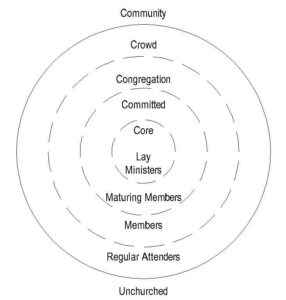 All quotations taken from the New American Standard unless otherwise noted. NASB. Nashville, TN: Thomas Nelson Publishers 1995. A free PDF of this note sheet is available: www.cssbchurch.org/sermons-2. © 2022.